Mauro Ceruti, è uno dei pionieri nell’elaborazione del pensiero della complessità. I suoi scritti, tradotti in tutte le più diffuse lingue del mondo, hanno segnato il dibattito filosofico degli ultimi trent’anni.È Professore di Filosofia della scienza presso l'Università Iulm di Milano. È stato ricercatore presso l'Università di Ginevra e presso il Centro di Studi Transdisciplinari (CETSAP/CNRS) di Parigi. È stato Preside della Facoltà di Scienze della Formazione dell'Università di Milano Bicocca e della Facoltà di Lettere e Filosofia dell'Università di Bergamo. È stato Senatore della Repubblica.È in questi giorni nelle librerie il suo ultimo libro Il tempo della complessità, Raffaello Cortina, 2018. In questo volume Mauro Ceruti mostra come le crisi dell'umanità planetaria rendano urgente l'educazione a un pensiero complesso: le conoscenze specialistiche, pur avendo apportato progressi, hanno frammentato i saperi e sono diventate un ostacolo alla comprensione degli attuali problemi globali, politici, economici, sociali, spirituali. In un percorso interdisciplinare, Mauro Ceruti tratteggia il “tempo della complessità”, la nuova condizione umana e la nuova epoca in cui ci troviamo a vivere. Una condizione e un'epoca radicalmente differenti da tutte quelle che l’hanno preceduta. 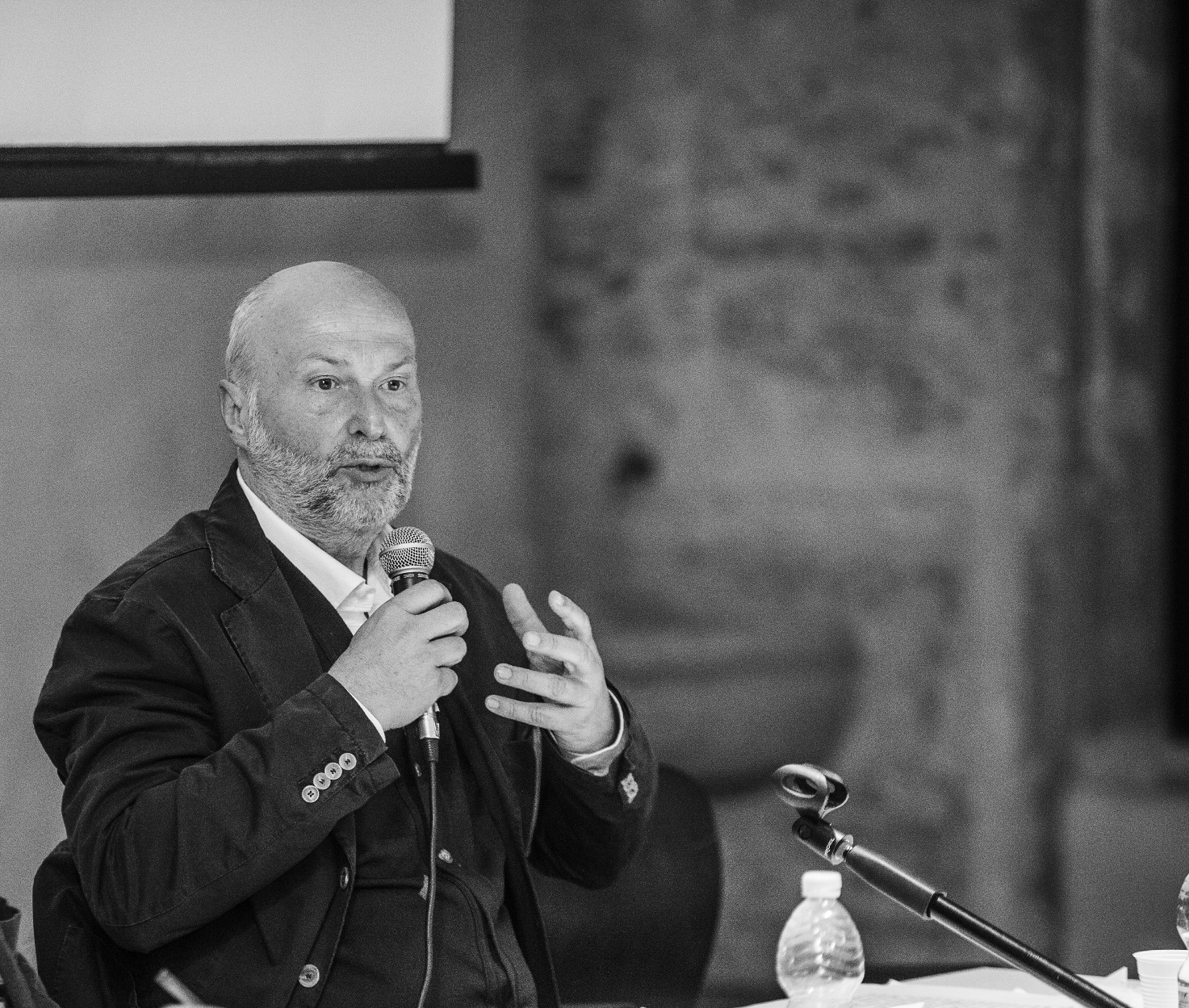 